UtorakSat 3= PERPOduzmi pomoću prstića.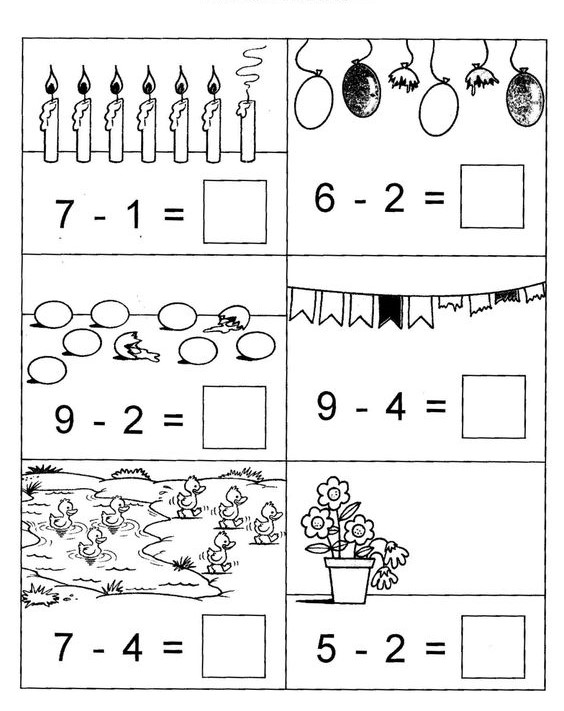 Sat 4= Priroda i  društvoOboji onu sličicu koja točno prikazuje livadu u proljeće.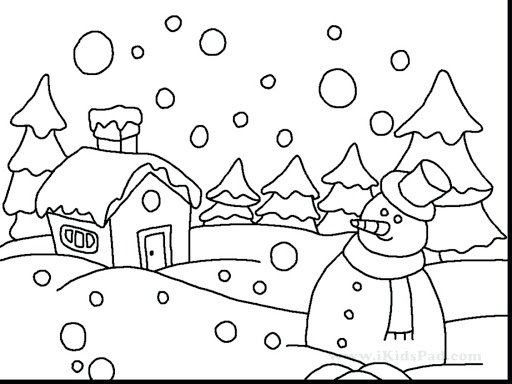 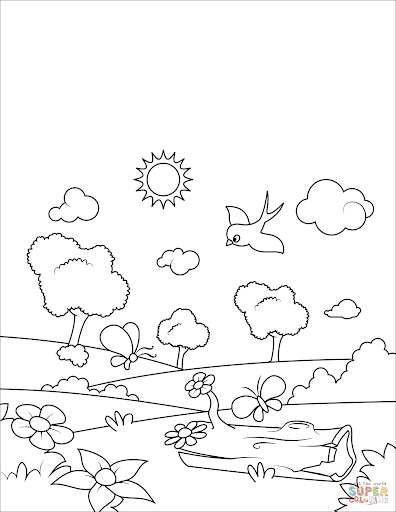 Sat 5= Hrvatski jezikSpoji  riječ i njezinu sličicu.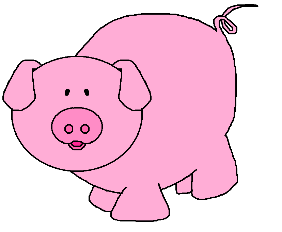 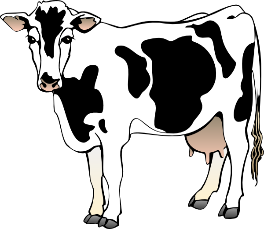 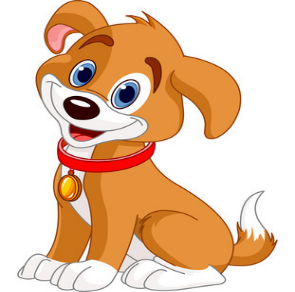 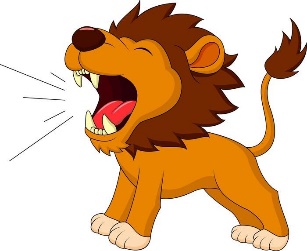 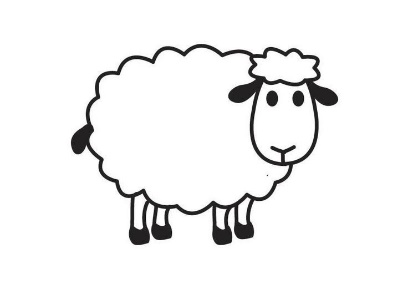 